Together for Children Sunderland, on behalf of: 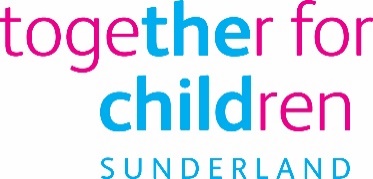 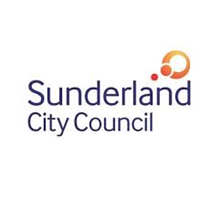   SUNDERLAND CITY COUNCILHylton Castle Primary SchoolCaithness RoadHylton CastleSunderland SR5 3RETel:  0191 562 3299Website: www.hyltoncastleprimary.org.uk Headteacher: Mrs Lisa WoodN.O.R. 227Applications are invited for the position ofLunchtime Assistant 5 hours per week, permanent contract, term time onlyGrade 1 - £20,812 pro rataRequired to start asap‘Dream, Believe, Achieve’“Pupils behave well during lessons and throughout the school day. Pupils play cooperatively at breaktimes and lunchtimes. They enjoy accessing the large grounds and the wide range of equipment available to them. Playtimes are happy occasions.” Ofsted, July 2022We are looking for a reliable, enthusiastic, self-motivated, responsible and friendly lunchtime supervisory assistant to supervise pupils during lunchtime as part of a professional team and to ensure the well-being and safety of pupils, in line with the school’s policies and procedures.  We are an OPAL school! How to apply:Application packs are available via email from the school office using the email address below.  Please return completed applications to Mrs Lisa Wood, Headteacher: info@hyltoncastleprimary.org.ukThe closing date for applications is noon Friday 17th November 2023Short listing will be held on Friday 17th November 2023Interviews will be held on Friday 24th November 2023Please note that an online search of shortlisted candidates will be conducted.  This will be carried out on search engines, publicly accessible social media platforms, blogs, and professional networks.If you do not hear anything within 6 weeks of the shortlisting date, please assume that you have been unsuccessful.Hylton Castle Primary School safeguards and protects its pupils and staff by being committed to responding in accordance with Sunderland Local Safeguarding Procedures.  The above post is exempt from the Rehabilitation of Offenders Act 1974 and therefore will be subject to a DBS check from the Disclosure and Barring Service.